REQUESTS:The processing of the doctoral thesis be authorized once the quality indicators attached to this application have been verified.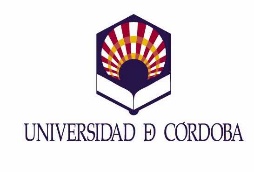 QUALITY INDICATORS REQUEST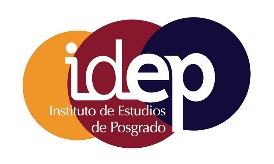 This document is to be presented together with the filing of the thesis at https://moodle.uco.es/ctp3/DOCTORAL STUDENT 'S PERSONAL DATASURNAME(S):NAME:NIF/NIE/N.º PASSPORT:EMAIL:PHONE:NATIONALITY:FULL ADDRESS (Address; Postal Code; City; Province; Country):FULL ADDRESS (Address; Postal Code; City; Province; Country):FULL ADDRESS (Address; Postal Code; City; Province; Country):DOCTORAL PROGRAM AT THE UCO:THESIS TITLE:QUALITY INDICATOR INFORMATION PROVIDED ON THE PUBLICATIONTITLE:AUTHORS (in order of signature):JOURNAL (vol. year, pg.):INTERNATIONAL OR NATIONAL DATABASE (Juridical Sciences, Social Sciences, and Humanities) in which it is indexed:THEMATIC AREA IN THE REFERENCE DATABASE:IMPACT INDEX OF THE JOURNAL IN THE YEAR OF THE ARTICLE'S PUBLICATION:RANK / NUMBER OF THEMATIC AREA JOURNALS:The doctoral studentThe doctoral studentSigned: 